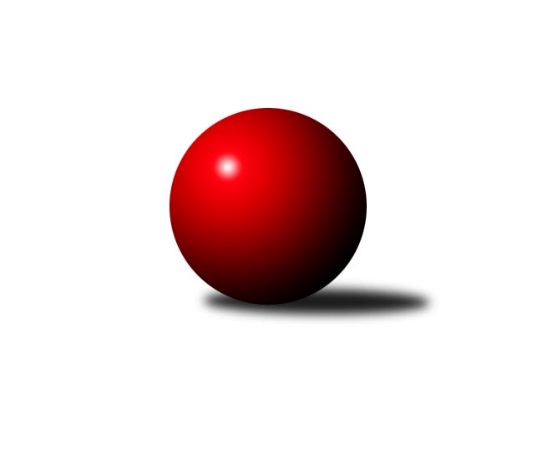 Č.18Ročník 2023/2024	19.5.2024 Východočeská divize 2023/2024Statistika 18. kolaTabulka družstev:		družstvo	záp	výh	rem	proh	skore	sety	průměr	body	plné	dorážka	chyby	1.	Náchod B	18	12	1	5	165 : 123 	(85.0 : 95.0)	2633	25	1801	832	31.8	2.	Hylváty A	18	11	1	6	164 : 124 	(102.5 : 93.5)	2674	23	1828	845	32.2	3.	Svitavy A	18	11	0	7	170 : 118 	(97.5 : 78.5)	2706	22	1839	867	29.9	4.	Č. Kostelec B	17	10	2	5	149 : 123 	(94.0 : 72.0)	2645	22	1802	844	34.1	5.	Rokytnice A	18	10	1	7	175 : 113 	(109.0 : 83.0)	2665	21	1810	856	27.7	6.	Vrchlabí A	18	9	2	7	136 : 152 	(92.5 : 103.5)	2605	20	1782	823	38.2	7.	V. Mýto A	17	8	1	8	132 : 140 	(77.5 : 78.5)	2600	17	1770	829	31.6	8.	Nová Paka A	18	7	2	9	143 : 145 	(74.5 : 79.5)	2657	16	1831	826	33	9.	Smiřice A	18	6	2	10	127 : 161 	(80.0 : 98.0)	2613	14	1795	818	38.2	10.	D. Králové A	18	7	0	11	120 : 168 	(104.0 : 92.0)	2620	14	1804	816	36.1	11.	Dobruška A	18	6	1	11	130 : 158 	(90.5 : 101.5)	2666	13	1828	838	32.9	12.	Milovice A	18	3	1	14	101 : 187 	(83.0 : 115.0)	2570	7	1793	777	41.6Tabulka doma:		družstvo	záp	výh	rem	proh	skore	sety	průměr	body	maximum	minimum	1.	V. Mýto A	8	8	0	0	98 : 30 	(35.5 : 22.5)	2696	16	2778	2655	2.	Náchod B	9	8	0	1	96 : 48 	(49.5 : 38.5)	2834	16	2943	2750	3.	Hylváty A	9	7	1	1	96 : 48 	(55.5 : 40.5)	2664	15	2727	2582	4.	Č. Kostelec B	9	7	1	1	94 : 50 	(56.5 : 29.5)	2779	15	2828	2671	5.	Rokytnice A	9	7	0	2	103 : 41 	(63.0 : 37.0)	2731	14	2787	2642	6.	Svitavy A	9	6	0	3	92 : 52 	(57.0 : 49.0)	2684	12	2761	2548	7.	Smiřice A	9	5	2	2	85 : 59 	(50.0 : 40.0)	2693	12	2788	2617	8.	Nová Paka A	9	5	2	2	85 : 59 	(33.5 : 30.5)	2601	12	2671	2501	9.	D. Králové A	9	6	0	3	81 : 63 	(61.0 : 43.0)	2633	12	2701	2552	10.	Vrchlabí A	9	5	1	3	77 : 67 	(51.5 : 56.5)	2622	11	2755	2542	11.	Dobruška A	9	5	0	4	76 : 68 	(47.5 : 44.5)	2706	10	2840	2477	12.	Milovice A	9	3	0	6	65 : 79 	(45.0 : 53.0)	2605	6	2697	2495Tabulka venku:		družstvo	záp	výh	rem	proh	skore	sety	průměr	body	maximum	minimum	1.	Svitavy A	9	5	0	4	78 : 66 	(40.5 : 29.5)	2708	10	2848	2611	2.	Náchod B	9	4	1	4	69 : 75 	(35.5 : 56.5)	2611	9	2786	2474	3.	Vrchlabí A	9	4	1	4	59 : 85 	(41.0 : 47.0)	2603	9	2897	2399	4.	Hylváty A	9	4	0	5	68 : 76 	(47.0 : 53.0)	2675	8	2755	2568	5.	Rokytnice A	9	3	1	5	72 : 72 	(46.0 : 46.0)	2658	7	2794	2525	6.	Č. Kostelec B	8	3	1	4	55 : 73 	(37.5 : 42.5)	2629	7	2824	2494	7.	Nová Paka A	9	2	0	7	58 : 86 	(41.0 : 49.0)	2663	4	2773	2569	8.	Dobruška A	9	1	1	7	54 : 90 	(43.0 : 57.0)	2662	3	2798	2501	9.	Smiřice A	9	1	0	8	42 : 102 	(30.0 : 58.0)	2604	2	2780	2468	10.	D. Králové A	9	1	0	8	39 : 105 	(43.0 : 49.0)	2618	2	2747	2551	11.	Milovice A	9	0	1	8	36 : 108 	(38.0 : 62.0)	2566	1	2770	2458	12.	V. Mýto A	9	0	1	8	34 : 110 	(42.0 : 56.0)	2589	1	2747	2455Tabulka podzimní části:		družstvo	záp	výh	rem	proh	skore	sety	průměr	body	doma	venku	1.	Náchod B	11	8	1	2	110 : 66 	(60.5 : 59.5)	2646	17 	6 	0 	0 	2 	1 	2	2.	Hylváty A	11	7	1	3	113 : 63 	(71.0 : 49.0)	2655	15 	5 	1 	0 	2 	0 	3	3.	Vrchlabí A	11	7	1	3	95 : 81 	(64.0 : 60.0)	2601	15 	4 	0 	1 	3 	1 	2	4.	Č. Kostelec B	11	5	2	4	88 : 88 	(55.5 : 46.5)	2657	12 	4 	1 	1 	1 	1 	3	5.	Nová Paka A	11	5	1	5	89 : 87 	(43.5 : 54.5)	2645	11 	4 	1 	1 	1 	0 	4	6.	V. Mýto A	11	5	1	5	85 : 91 	(49.5 : 48.5)	2600	11 	5 	0 	0 	0 	1 	5	7.	Rokytnice A	11	5	0	6	96 : 80 	(67.0 : 51.0)	2679	10 	3 	0 	2 	2 	0 	4	8.	Svitavy A	11	5	0	6	90 : 86 	(51.5 : 50.5)	2702	10 	2 	0 	3 	3 	0 	3	9.	Dobruška A	11	4	1	6	80 : 96 	(50.5 : 63.5)	2657	9 	3 	0 	2 	1 	1 	4	10.	Smiřice A	11	3	2	6	74 : 102 	(48.0 : 64.0)	2603	8 	2 	2 	2 	1 	0 	4	11.	D. Králové A	11	4	0	7	68 : 108 	(62.5 : 57.5)	2620	8 	3 	0 	2 	1 	0 	5	12.	Milovice A	11	3	0	8	68 : 108 	(50.5 : 69.5)	2562	6 	3 	0 	3 	0 	0 	5Tabulka jarní části:		družstvo	záp	výh	rem	proh	skore	sety	průměr	body	doma	venku	1.	Svitavy A	7	6	0	1	80 : 32 	(46.0 : 28.0)	2709	12 	4 	0 	0 	2 	0 	1 	2.	Rokytnice A	7	5	1	1	79 : 33 	(42.0 : 32.0)	2659	11 	4 	0 	0 	1 	1 	1 	3.	Č. Kostelec B	6	5	0	1	61 : 35 	(38.5 : 25.5)	2659	10 	3 	0 	0 	2 	0 	1 	4.	Náchod B	7	4	0	3	55 : 57 	(24.5 : 35.5)	2655	8 	2 	0 	1 	2 	0 	2 	5.	Hylváty A	7	4	0	3	51 : 61 	(31.5 : 44.5)	2691	8 	2 	0 	1 	2 	0 	2 	6.	V. Mýto A	6	3	0	3	47 : 49 	(28.0 : 30.0)	2625	6 	3 	0 	0 	0 	0 	3 	7.	Smiřice A	7	3	0	4	53 : 59 	(32.0 : 34.0)	2646	6 	3 	0 	0 	0 	0 	4 	8.	D. Králové A	7	3	0	4	52 : 60 	(41.5 : 34.5)	2622	6 	3 	0 	1 	0 	0 	3 	9.	Nová Paka A	7	2	1	4	54 : 58 	(31.0 : 25.0)	2661	5 	1 	1 	1 	1 	0 	3 	10.	Vrchlabí A	7	2	1	4	41 : 71 	(28.5 : 43.5)	2617	5 	1 	1 	2 	1 	0 	2 	11.	Dobruška A	7	2	0	5	50 : 62 	(40.0 : 38.0)	2694	4 	2 	0 	2 	0 	0 	3 	12.	Milovice A	7	0	1	6	33 : 79 	(32.5 : 45.5)	2590	1 	0 	0 	3 	0 	1 	3 Zisk bodů pro družstvo:		jméno hráče	družstvo	body	zápasy	v %	dílčí body	sety	v %	1.	Petr Mařas 	Rokytnice A 	30	/	17	(88%)		/		(%)	2.	Martin Prošvic 	V. Mýto A 	28	/	17	(82%)		/		(%)	3.	Jiří Doucha ml.	Náchod B 	26	/	17	(76%)		/		(%)	4.	Zdeněk Dokoupil 	Svitavy A 	26	/	18	(72%)		/		(%)	5.	Daniel Bouda 	Č. Kostelec B 	24	/	16	(75%)		/		(%)	6.	Jiří Bajer 	Nová Paka A 	24	/	18	(67%)		/		(%)	7.	Jan Mařas 	Rokytnice A 	24	/	18	(67%)		/		(%)	8.	Vojtěch Morávek 	Hylváty A 	23	/	17	(68%)		/		(%)	9.	Vlastimil Krátký 	Svitavy A 	22	/	15	(73%)		/		(%)	10.	Mikuláš Martinec 	Náchod B 	22	/	16	(69%)		/		(%)	11.	Martin Děkan 	Dobruška A 	22	/	16	(69%)		/		(%)	12.	Petr Janeček 	D. Králové A 	22	/	17	(65%)		/		(%)	13.	Zdeněk Kaplan 	Hylváty A 	22	/	18	(61%)		/		(%)	14.	Jaroslav Špicner 	Náchod B 	22	/	18	(61%)		/		(%)	15.	Jan Volf 	Rokytnice A 	20	/	14	(71%)		/		(%)	16.	Milan Valášek 	Rokytnice A 	20	/	17	(59%)		/		(%)	17.	Roman Václavek 	Dobruška A 	20	/	17	(59%)		/		(%)	18.	Milan Novák 	Svitavy A 	20	/	17	(59%)		/		(%)	19.	Tomáš Kyndl 	V. Mýto A 	20	/	17	(59%)		/		(%)	20.	Josef Kupka 	Dobruška A 	20	/	18	(56%)		/		(%)	21.	Vlastimil Hruška 	Milovice A 	20	/	18	(56%)		/		(%)	22.	Petr Linhart 	Č. Kostelec B 	19	/	17	(56%)		/		(%)	23.	Martin Kamenický 	Smiřice A 	19	/	18	(53%)		/		(%)	24.	Miloslav Vik 	Milovice A 	19	/	18	(53%)		/		(%)	25.	Ladislav Zívr 	D. Králové A 	18	/	14	(64%)		/		(%)	26.	Milan Januška 	Hylváty A 	18	/	14	(64%)		/		(%)	27.	Dalibor Chráska 	Č. Kostelec B 	18	/	14	(64%)		/		(%)	28.	Jakub Zelinka 	Svitavy A 	18	/	15	(60%)		/		(%)	29.	Martin Kučera 	Svitavy A 	18	/	16	(56%)		/		(%)	30.	Pavel Hanout 	Rokytnice A 	18	/	18	(50%)		/		(%)	31.	Aleš Tichý 	Náchod B 	18	/	18	(50%)		/		(%)	32.	Michal Balcar 	Dobruška A 	18	/	18	(50%)		/		(%)	33.	Jan Šmidrkal 	Nová Paka A 	17	/	14	(61%)		/		(%)	34.	Slavomír Trepera 	Rokytnice A 	17	/	15	(57%)		/		(%)	35.	Andrea Sochorová 	Vrchlabí A 	17	/	18	(47%)		/		(%)	36.	Michal Vlček 	Č. Kostelec B 	16	/	12	(67%)		/		(%)	37.	Jan Chleboun 	V. Mýto A 	16	/	14	(57%)		/		(%)	38.	Jan Ringel 	Nová Paka A 	16	/	15	(53%)		/		(%)	39.	Michal Janeček 	Smiřice A 	16	/	16	(50%)		/		(%)	40.	Libor Čaban 	Hylváty A 	16	/	17	(47%)		/		(%)	41.	Michal Rolf 	Vrchlabí A 	14	/	8	(88%)		/		(%)	42.	Miroslav Cupal 	Smiřice A 	14	/	10	(70%)		/		(%)	43.	Lukáš Blažej 	D. Králové A 	14	/	14	(50%)		/		(%)	44.	Miroslav Včeliš 	Milovice A 	14	/	17	(41%)		/		(%)	45.	Milan Ringel 	Nová Paka A 	13	/	10	(65%)		/		(%)	46.	Vojtěch Kazda 	Nová Paka A 	13	/	16	(41%)		/		(%)	47.	Jan Bajer 	Nová Paka A 	12	/	10	(60%)		/		(%)	48.	Tomáš Kincl 	Č. Kostelec B 	12	/	12	(50%)		/		(%)	49.	Klára Kovářová 	Svitavy A 	12	/	12	(50%)		/		(%)	50.	Jiří Rejl 	D. Králové A 	12	/	13	(46%)		/		(%)	51.	Jan Králíček 	Dobruška A 	12	/	13	(46%)		/		(%)	52.	Anthony Šípek 	Hylváty A 	12	/	13	(46%)		/		(%)	53.	Tomáš Adamů 	Č. Kostelec B 	12	/	16	(38%)		/		(%)	54.	Milan Dastych 	V. Mýto A 	12	/	16	(38%)		/		(%)	55.	Tomáš Doucha 	Náchod B 	12	/	17	(35%)		/		(%)	56.	Lukáš Fanc 	Dobruška A 	12	/	18	(33%)		/		(%)	57.	Martin Maršík 	Vrchlabí A 	11	/	12	(46%)		/		(%)	58.	Václav Šmída 	Smiřice A 	10	/	6	(83%)		/		(%)	59.	Tomáš Pražák 	Hylváty A 	10	/	10	(50%)		/		(%)	60.	Petr Bartoš 	V. Mýto A 	10	/	11	(45%)		/		(%)	61.	David Jaroš 	Milovice A 	10	/	11	(45%)		/		(%)	62.	Lukáš Trýzna 	Vrchlabí A 	10	/	12	(42%)		/		(%)	63.	Jiří Hroneš 	Smiřice A 	10	/	12	(42%)		/		(%)	64.	Jan Janeček 	D. Králové A 	10	/	16	(31%)		/		(%)	65.	Radek Urgela 	Smiřice A 	10	/	16	(31%)		/		(%)	66.	Martin Ivan 	Smiřice A 	10	/	16	(31%)		/		(%)	67.	Jan Masopust 	Milovice A 	8	/	8	(50%)		/		(%)	68.	Václav Souček 	Milovice A 	8	/	9	(44%)		/		(%)	69.	Kamil Mýl 	Č. Kostelec B 	8	/	9	(44%)		/		(%)	70.	Michal Dvořáček 	Svitavy A 	8	/	10	(40%)		/		(%)	71.	Tereza Venclová 	Vrchlabí A 	8	/	11	(36%)		/		(%)	72.	Milan Vencl 	Hylváty A 	8	/	12	(33%)		/		(%)	73.	Martin Šnytr 	D. Králové A 	8	/	14	(29%)		/		(%)	74.	Filip Matouš 	Vrchlabí A 	8	/	16	(25%)		/		(%)	75.	Daniel Majer 	Náchod B 	7	/	15	(23%)		/		(%)	76.	Pavel Maršík 	Vrchlabí A 	6	/	5	(60%)		/		(%)	77.	Dobroslav Lánský 	Nová Paka A 	6	/	5	(60%)		/		(%)	78.	Pavel Gracias 	Vrchlabí A 	6	/	10	(30%)		/		(%)	79.	Dana Viková 	Milovice A 	6	/	15	(20%)		/		(%)	80.	Michal Sirový 	D. Králové A 	5	/	15	(17%)		/		(%)	81.	Vladimír Cerman 	Vrchlabí A 	4	/	2	(100%)		/		(%)	82.	David Hanzlíček 	Smiřice A 	4	/	2	(100%)		/		(%)	83.	Roman Sýs 	Vrchlabí A 	4	/	2	(100%)		/		(%)	84.	Radek Novák 	Rokytnice A 	4	/	2	(100%)		/		(%)	85.	Josef Ledajaks 	V. Mýto A 	4	/	2	(100%)		/		(%)	86.	Roman Pek 	Vrchlabí A 	4	/	3	(67%)		/		(%)	87.	Danny Tuček 	Náchod B 	4	/	4	(50%)		/		(%)	88.	Jaromír Erlebach 	Nová Paka A 	4	/	5	(40%)		/		(%)	89.	Martin Matějček 	Smiřice A 	4	/	6	(33%)		/		(%)	90.	Lucie Zelinková 	Svitavy A 	3	/	5	(30%)		/		(%)	91.	Jaroslav Stráník 	V. Mýto A 	3	/	16	(9%)		/		(%)	92.	Miroslav Zeman 	Svitavy A 	2	/	1	(100%)		/		(%)	93.	Václav Kašpar 	V. Mýto A 	2	/	1	(100%)		/		(%)	94.	Štěpán Stránský 	Vrchlabí A 	2	/	2	(50%)		/		(%)	95.	Vladimír Žiško 	Vrchlabí A 	2	/	2	(50%)		/		(%)	96.	Anna Šmídová 	Smiřice A 	2	/	2	(50%)		/		(%)	97.	Zdeněk Novotný st.	Rokytnice A 	2	/	4	(25%)		/		(%)	98.	Tomáš Fuchs 	Milovice A 	2	/	5	(20%)		/		(%)	99.	Erik Folta 	Nová Paka A 	2	/	11	(9%)		/		(%)	100.	Leoš Bartheldi 	V. Mýto A 	1	/	1	(50%)		/		(%)	101.	Luděk Sukup 	Smiřice A 	0	/	1	(0%)		/		(%)	102.	Ivan Vondráček 	D. Králové A 	0	/	1	(0%)		/		(%)	103.	Dana Adamů 	Náchod B 	0	/	1	(0%)		/		(%)	104.	Jana Votočková 	Vrchlabí A 	0	/	1	(0%)		/		(%)	105.	Miloš Janoušek 	Rokytnice A 	0	/	1	(0%)		/		(%)	106.	Vít Paliarik 	Smiřice A 	0	/	1	(0%)		/		(%)	107.	Jaroslav Polanský 	V. Mýto A 	0	/	1	(0%)		/		(%)	108.	Zuzana Tulková 	Rokytnice A 	0	/	1	(0%)		/		(%)	109.	Jan Řebíček 	Rokytnice A 	0	/	1	(0%)		/		(%)	110.	Tomáš Jeníček 	Dobruška A 	0	/	1	(0%)		/		(%)	111.	Petr Havlík 	Dobruška A 	0	/	1	(0%)		/		(%)	112.	Tomáš Nosek 	Milovice A 	0	/	1	(0%)		/		(%)	113.	Milan Hašek 	Dobruška A 	0	/	1	(0%)		/		(%)	114.	Jiří Slavík 	Dobruška A 	0	/	1	(0%)		/		(%)	115.	Monika Venclová 	Hylváty A 	0	/	2	(0%)		/		(%)	116.	Martina Fejfarová 	Vrchlabí A 	0	/	2	(0%)		/		(%)	117.	Karel Josef 	Smiřice A 	0	/	2	(0%)		/		(%)	118.	Josef Lejp 	Dobruška A 	0	/	4	(0%)		/		(%)	119.	Radoslav Dušek 	Milovice A 	0	/	5	(0%)		/		(%)	120.	Václav Perchlík st.	V. Mýto A 	0	/	6	(0%)		/		(%)Průměry na kuželnách:		kuželna	průměr	plné	dorážka	chyby	výkon na hráče	1.	SKK Nachod, 1-4	2805	1903	901	30.1	(467.5)	2.	Č. Kostelec, 1-2	2754	1870	883	33.8	(459.1)	3.	Dobruška, 1-2	2694	1840	854	33.2	(449.0)	4.	Rokytnice, 1-2	2676	1812	863	29.1	(446.0)	5.	Smiřice, 1-2	2666	1824	842	37.7	(444.4)	6.	Svitavy, 1-2	2650	1820	830	35.1	(441.8)	7.	Vysoké Mýto, 1-2	2629	1797	832	29.0	(438.2)	8.	Dvůr Králové, 1-2	2624	1801	823	34.6	(437.5)	9.	Vrchlabí, 1-4	2620	1785	834	33.2	(436.7)	10.	Hylváty, 1-2	2618	1794	823	37.3	(436.4)	11.	Milovice, 1-2	2612	1799	812	36.6	(435.4)	12.	Nová Paka, 1-2	2572	1765	807	36.9	(428.8)Nejlepší výkony na kuželnách:SKK Nachod, 1-4Náchod B	2943	10. kolo	Danny Tuček 	Náchod B	534	10. koloNáchod B	2931	3. kolo	Mikuláš Martinec 	Náchod B	519	3. koloVrchlabí A	2897	13. kolo	Michal Rolf 	Vrchlabí A	509	13. koloNáchod B	2866	18. kolo	Jaroslav Špicner 	Náchod B	509	3. koloNáchod B	2850	6. kolo	Mikuláš Martinec 	Náchod B	508	5. koloSvitavy A	2830	10. kolo	Aleš Tichý 	Náchod B	507	18. koloČ. Kostelec B	2824	6. kolo	Zdeněk Dokoupil 	Svitavy A	507	10. koloNáchod B	2809	1. kolo	Mikuláš Martinec 	Náchod B	506	18. koloDobruška A	2798	1. kolo	Jiří Hroneš 	Smiřice A	503	18. koloNáchod B	2788	15. kolo	Daniel Majer 	Náchod B	500	8. koloČ. Kostelec, 1-2Č. Kostelec B	2828	1. kolo	Kamil Mýl 	Č. Kostelec B	501	1. koloČ. Kostelec B	2815	8. kolo	Miloslav Vik 	Milovice A	499	5. koloČ. Kostelec B	2813	3. kolo	Petr Linhart 	Č. Kostelec B	498	15. koloČ. Kostelec B	2808	5. kolo	Petr Linhart 	Č. Kostelec B	496	5. koloČ. Kostelec B	2801	15. kolo	Martin Prošvic 	V. Mýto A	495	7. koloČ. Kostelec B	2796	13. kolo	Miroslav Cupal 	Smiřice A	495	8. koloRokytnice A	2794	10. kolo	Petr Linhart 	Č. Kostelec B	494	3. koloDobruška A	2773	13. kolo	Dalibor Chráska 	Č. Kostelec B	494	13. koloMilovice A	2770	5. kolo	Tomáš Adamů 	Č. Kostelec B	493	3. koloČ. Kostelec B	2753	10. kolo	Petr Linhart 	Č. Kostelec B	492	1. koloDobruška, 1-2Dobruška A	2840	11. kolo	Roman Václavek 	Dobruška A	529	11. koloDobruška A	2779	6. kolo	Martin Děkan 	Dobruška A	528	6. koloDobruška A	2768	18. kolo	Martin Děkan 	Dobruška A	522	18. koloSvitavy A	2760	6. kolo	Martin Děkan 	Dobruška A	498	14. koloDobruška A	2753	14. kolo	Michal Balcar 	Dobruška A	496	12. koloRokytnice A	2728	16. kolo	Martin Kučera 	Svitavy A	495	6. koloNáchod B	2727	12. kolo	Martin Kamenický 	Smiřice A	485	14. koloDobruška A	2723	4. kolo	Josef Kupka 	Dobruška A	485	16. koloHylváty A	2722	4. kolo	Zdeněk Dokoupil 	Svitavy A	484	6. koloDobruška A	2717	16. kolo	Jan Volf 	Rokytnice A	482	16. koloRokytnice, 1-2Rokytnice A	2787	13. kolo	Milan Valášek 	Rokytnice A	510	15. koloRokytnice A	2782	5. kolo	Petr Mařas 	Rokytnice A	493	5. koloRokytnice A	2769	15. kolo	Michal Dvořáček 	Svitavy A	492	3. koloRokytnice A	2758	12. kolo	Pavel Hanout 	Rokytnice A	489	13. koloHylváty A	2755	12. kolo	Pavel Hanout 	Rokytnice A	487	9. koloRokytnice A	2748	9. kolo	Petr Mařas 	Rokytnice A	486	11. koloRokytnice A	2738	11. kolo	Jan Volf 	Rokytnice A	485	5. koloDobruška A	2716	5. kolo	Petr Mařas 	Rokytnice A	484	3. koloRokytnice A	2707	17. kolo	Jan Volf 	Rokytnice A	482	12. koloSvitavy A	2680	3. kolo	Slavomír Trepera 	Rokytnice A	482	13. koloSmiřice, 1-2Smiřice A	2788	17. kolo	Martin Kamenický 	Smiřice A	524	13. koloNáchod B	2786	7. kolo	Aleš Tichý 	Náchod B	521	7. koloSvitavy A	2737	1. kolo	David Hanzlíček 	Smiřice A	511	17. koloSmiřice A	2735	15. kolo	Jiří Doucha ml.	Náchod B	509	7. koloSmiřice A	2735	7. kolo	Martin Kamenický 	Smiřice A	500	7. koloSmiřice A	2731	5. kolo	Martin Kamenický 	Smiřice A	496	17. koloSmiřice A	2682	13. kolo	Martin Kamenický 	Smiřice A	494	5. koloNová Paka A	2667	5. kolo	Jan Masopust 	Milovice A	493	17. koloSmiřice A	2664	1. kolo	Michal Janeček 	Smiřice A	488	5. koloSmiřice A	2663	9. kolo	Ladislav Zívr 	D. Králové A	480	13. koloSvitavy, 1-2Svitavy A	2761	12. kolo	Ladislav Zívr 	D. Králové A	512	5. koloSvitavy A	2759	17. kolo	Vlastimil Krátký 	Svitavy A	503	17. koloSvitavy A	2754	11. kolo	Jakub Zelinka 	Svitavy A	500	12. koloSvitavy A	2720	9. kolo	Vlastimil Krátký 	Svitavy A	491	15. koloD. Králové A	2703	5. kolo	Jakub Zelinka 	Svitavy A	488	11. koloVrchlabí A	2698	7. kolo	Zdeněk Dokoupil 	Svitavy A	488	9. koloSvitavy A	2690	7. kolo	Zdeněk Dokoupil 	Svitavy A	484	11. koloSvitavy A	2684	15. kolo	Milan Novák 	Svitavy A	483	12. koloDobruška A	2672	17. kolo	Zdeněk Dokoupil 	Svitavy A	479	12. koloČ. Kostelec B	2670	11. kolo	Josef Kupka 	Dobruška A	478	17. koloVysoké Mýto, 1-2V. Mýto A	2827	18. kolo	Martin Prošvic 	V. Mýto A	515	18. koloV. Mýto A	2778	16. kolo	Martin Prošvic 	V. Mýto A	506	14. koloV. Mýto A	2731	6. kolo	Martin Prošvic 	V. Mýto A	504	6. koloV. Mýto A	2693	8. kolo	Tomáš Kyndl 	V. Mýto A	501	6. koloV. Mýto A	2689	12. kolo	Tomáš Kyndl 	V. Mýto A	501	18. koloV. Mýto A	2689	2. kolo	Martin Prošvic 	V. Mýto A	496	12. koloV. Mýto A	2668	4. kolo	Tomáš Kyndl 	V. Mýto A	493	8. koloV. Mýto A	2663	14. kolo	Petr Bartoš 	V. Mýto A	490	16. koloV. Mýto A	2655	10. kolo	Martin Prošvic 	V. Mýto A	490	16. koloSvitavy A	2632	4. kolo	Martin Prošvic 	V. Mýto A	490	8. koloDvůr Králové, 1-2Hylváty A	2706	14. kolo	Zdeněk Kaplan 	Hylváty A	499	14. koloD. Králové A	2701	4. kolo	Ladislav Zívr 	D. Králové A	484	4. koloD. Králové A	2691	2. kolo	Martin Šnytr 	D. Králové A	484	4. koloDobruška A	2681	7. kolo	Jan Janeček 	D. Králové A	482	14. koloD. Králové A	2677	16. kolo	Jaroslav Špicner 	Náchod B	480	11. koloD. Králové A	2649	14. kolo	Milan Novák 	Svitavy A	480	16. koloSvitavy A	2637	16. kolo	Martin Děkan 	Dobruška A	479	7. koloRokytnice A	2630	4. kolo	Milan Januška 	Hylváty A	478	14. koloD. Králové A	2629	9. kolo	Lukáš Blažej 	D. Králové A	477	9. koloNová Paka A	2628	9. kolo	Lukáš Blažej 	D. Králové A	477	17. koloVrchlabí, 1-4Svitavy A	2848	18. kolo	Klára Kovářová 	Svitavy A	507	18. koloVrchlabí A	2755	16. kolo	Andrea Sochorová 	Vrchlabí A	497	16. koloVrchlabí A	2659	6. kolo	Roman Pek 	Vrchlabí A	493	12. koloČ. Kostelec B	2652	14. kolo	Martin Kučera 	Svitavy A	492	18. koloHylváty A	2644	16. kolo	Roman Pek 	Vrchlabí A	487	14. koloVrchlabí A	2627	14. kolo	Michal Rolf 	Vrchlabí A	485	16. koloVrchlabí A	2622	12. kolo	Jakub Zelinka 	Svitavy A	477	18. koloRokytnice A	2619	6. kolo	Vlastimil Krátký 	Svitavy A	476	18. koloVrchlabí A	2613	8. kolo	Michal Rolf 	Vrchlabí A	476	4. koloVrchlabí A	2611	11. kolo	Vladimír Žiško 	Vrchlabí A	474	18. koloHylváty, 1-2Hylváty A	2727	7. kolo	Milan Januška 	Hylváty A	496	15. koloHylváty A	2708	1. kolo	Vlastimil Krátký 	Svitavy A	494	13. koloHylváty A	2692	9. kolo	Zdeněk Kaplan 	Hylváty A	488	1. koloHylváty A	2670	3. kolo	Milan Ringel 	Nová Paka A	482	17. koloHylváty A	2656	15. kolo	Michal Rolf 	Vrchlabí A	477	5. koloHylváty A	2653	11. kolo	Vojtěch Morávek 	Hylváty A	477	17. koloHylváty A	2647	17. kolo	Zdeněk Kaplan 	Hylváty A	475	7. koloHylváty A	2644	5. kolo	Zdeněk Kaplan 	Hylváty A	472	5. koloSvitavy A	2641	13. kolo	Milan Vencl 	Hylváty A	469	7. koloRokytnice A	2617	1. kolo	Milan Januška 	Hylváty A	469	13. koloMilovice, 1-2Nová Paka A	2773	13. kolo	Miloslav Vik 	Milovice A	508	18. koloRokytnice A	2762	8. kolo	Pavel Hanout 	Rokytnice A	480	8. koloHylváty A	2721	18. kolo	Jiří Bajer 	Nová Paka A	480	13. koloMilovice A	2697	18. kolo	Miroslav Včeliš 	Milovice A	479	13. koloČ. Kostelec B	2693	16. kolo	Daniel Bouda 	Č. Kostelec B	476	16. koloMilovice A	2658	8. kolo	Dalibor Chráska 	Č. Kostelec B	475	16. koloMilovice A	2617	13. kolo	Jan Mařas 	Rokytnice A	475	8. koloMilovice A	2615	16. kolo	Jan Ringel 	Nová Paka A	474	13. koloMilovice A	2607	10. kolo	Miloslav Vik 	Milovice A	470	6. koloSmiřice A	2600	6. kolo	Petr Mařas 	Rokytnice A	469	8. koloNová Paka, 1-2Nová Paka A	2671	18. kolo	Milan Valášek 	Rokytnice A	485	18. koloNová Paka A	2644	1. kolo	Jiří Bajer 	Nová Paka A	479	14. koloNová Paka A	2632	6. kolo	Dalibor Chráska 	Č. Kostelec B	476	4. koloRokytnice A	2626	18. kolo	Daniel Bouda 	Č. Kostelec B	476	4. koloDobruška A	2614	10. kolo	Mikuláš Martinec 	Náchod B	475	14. koloNová Paka A	2614	10. kolo	Jiří Bajer 	Nová Paka A	474	4. koloNová Paka A	2612	4. kolo	Jakub Zelinka 	Svitavy A	474	8. koloSvitavy A	2611	8. kolo	Jan Volf 	Rokytnice A	471	18. koloNáchod B	2606	14. kolo	Martin Kamenický 	Smiřice A	469	16. koloNová Paka A	2600	8. kolo	Roman Václavek 	Dobruška A	465	10. koloČetnost výsledků:	9.0 : 7.0	1x	8.0 : 8.0	7x	6.0 : 10.0	8x	5.0 : 11.0	2x	4.0 : 12.0	16x	2.0 : 14.0	1x	16.0 : 0.0	4x	15.0 : 1.0	1x	14.0 : 2.0	14x	13.0 : 3.0	2x	12.0 : 4.0	29x	11.0 : 5.0	2x	10.0 : 6.0	20x	0.0 : 16.0	1x